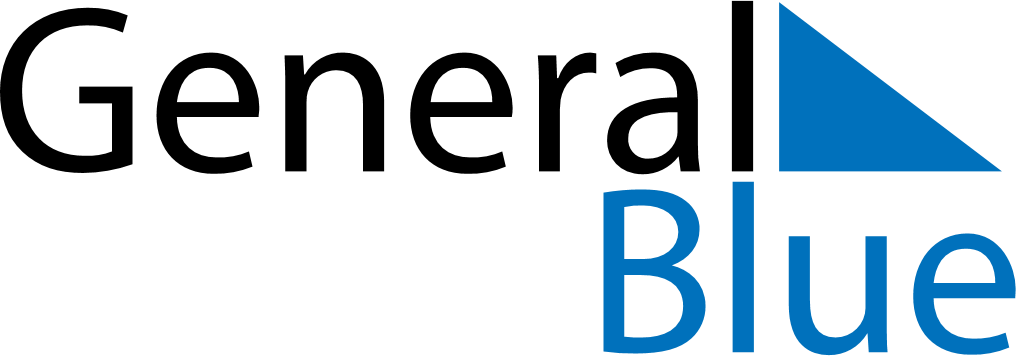 July 2024July 2024July 2024July 2024July 2024July 2024Risor, Agder, NorwayRisor, Agder, NorwayRisor, Agder, NorwayRisor, Agder, NorwayRisor, Agder, NorwayRisor, Agder, NorwaySunday Monday Tuesday Wednesday Thursday Friday Saturday 1 2 3 4 5 6 Sunrise: 4:18 AM Sunset: 10:35 PM Daylight: 18 hours and 16 minutes. Sunrise: 4:19 AM Sunset: 10:34 PM Daylight: 18 hours and 14 minutes. Sunrise: 4:20 AM Sunset: 10:33 PM Daylight: 18 hours and 13 minutes. Sunrise: 4:21 AM Sunset: 10:33 PM Daylight: 18 hours and 11 minutes. Sunrise: 4:23 AM Sunset: 10:32 PM Daylight: 18 hours and 8 minutes. Sunrise: 4:24 AM Sunset: 10:31 PM Daylight: 18 hours and 6 minutes. 7 8 9 10 11 12 13 Sunrise: 4:25 AM Sunset: 10:30 PM Daylight: 18 hours and 4 minutes. Sunrise: 4:27 AM Sunset: 10:29 PM Daylight: 18 hours and 1 minute. Sunrise: 4:28 AM Sunset: 10:27 PM Daylight: 17 hours and 59 minutes. Sunrise: 4:30 AM Sunset: 10:26 PM Daylight: 17 hours and 56 minutes. Sunrise: 4:31 AM Sunset: 10:25 PM Daylight: 17 hours and 53 minutes. Sunrise: 4:33 AM Sunset: 10:24 PM Daylight: 17 hours and 50 minutes. Sunrise: 4:34 AM Sunset: 10:22 PM Daylight: 17 hours and 47 minutes. 14 15 16 17 18 19 20 Sunrise: 4:36 AM Sunset: 10:21 PM Daylight: 17 hours and 44 minutes. Sunrise: 4:38 AM Sunset: 10:19 PM Daylight: 17 hours and 41 minutes. Sunrise: 4:40 AM Sunset: 10:18 PM Daylight: 17 hours and 37 minutes. Sunrise: 4:42 AM Sunset: 10:16 PM Daylight: 17 hours and 34 minutes. Sunrise: 4:43 AM Sunset: 10:14 PM Daylight: 17 hours and 30 minutes. Sunrise: 4:45 AM Sunset: 10:13 PM Daylight: 17 hours and 27 minutes. Sunrise: 4:47 AM Sunset: 10:11 PM Daylight: 17 hours and 23 minutes. 21 22 23 24 25 26 27 Sunrise: 4:49 AM Sunset: 10:09 PM Daylight: 17 hours and 19 minutes. Sunrise: 4:51 AM Sunset: 10:07 PM Daylight: 17 hours and 15 minutes. Sunrise: 4:53 AM Sunset: 10:05 PM Daylight: 17 hours and 11 minutes. Sunrise: 4:55 AM Sunset: 10:03 PM Daylight: 17 hours and 7 minutes. Sunrise: 4:57 AM Sunset: 10:01 PM Daylight: 17 hours and 3 minutes. Sunrise: 4:59 AM Sunset: 9:59 PM Daylight: 16 hours and 59 minutes. Sunrise: 5:01 AM Sunset: 9:57 PM Daylight: 16 hours and 55 minutes. 28 29 30 31 Sunrise: 5:03 AM Sunset: 9:55 PM Daylight: 16 hours and 51 minutes. Sunrise: 5:06 AM Sunset: 9:53 PM Daylight: 16 hours and 46 minutes. Sunrise: 5:08 AM Sunset: 9:50 PM Daylight: 16 hours and 42 minutes. Sunrise: 5:10 AM Sunset: 9:48 PM Daylight: 16 hours and 38 minutes. 